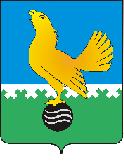 МУНИЦИПАЛЬНОЕ ОБРАЗОВАНИЕгородской округ  Пыть-ЯхХанты-Мансийского автономного округа-ЮгрыАДМИНИСТРАЦИЯ ГОРОДАП О С Т А Н О В Л Е Н И ЕОт        									№  О внесении изменений впостановление администрации города от 07.10.2019 № 386-па «Об утверждении административногорегламента  предоставления муниципальной услуги  «Выдача разрешения на установку и эксплуатацию рекламных конструкций на соответствующей территории, аннулирование такого разрешения»(с изм. от 03.03.2021 № 90-па; от 12.07.2021 № 318-па;от 28.06.2022 № 266-па)В соответствии с Федеральными законами от 13.03.2006 № 38-ФЗ «О рекламе», от 27.07.2010 № 210-ФЗ «Об организации предоставления государственных и муниципальных услуг», постановлениями администрации города от 11.09.2012 № 212-па «Об утверждении порядка разработки и утверждения административных регламентов предоставления муниципальных услуг», от 27.12.2018 № 482-па «Об утверждении порядка формирования и ведения реестра муниципальных услуг города Пыть-Яха», внести в постановление администрации города от 07.10.2019 № 386-па «Об утверждении административного регламента предоставления муниципальной услуги «Выдача разрешения на установку и эксплуатацию рекламных конструкций на соответствующей территории, аннулирование такого разрешения» следующие изменения:1.	В приложении к постановлению:1.1. Пункт 14 изложить в новой редакции:«14. Результатом предоставления муниципальной услуги является:14.1. Выдача (направление) заявителю разрешения на установку и эксплуатацию рекламной конструкции (по форме, согласно Приложению № 3 к Административному регламенту).14.2. Выдача (направление) заявителю мотивированного решения об отказе в предоставлении разрешения на установку и эксплуатацию рекламной конструкции с указанием причин отказа «(по форме, согласно Приложению № 4 к Административному регламенту).14.3. Выдача (направление) заявителю решения об аннулировании разрешения на установку и эксплуатацию рекламной конструкции «(по форме, согласно Приложению № 5 к Административному регламенту).Решения об аннулировании разрешения на установку и эксплуатацию рекламной конструкции оформляется в форме распоряжения администрации города Пыть-Яха.».1.2. Приложение № 4, 5 изложить в редакции согласно Приложениям № 1, 2 к настоящему постановлению.2. Отделу по внутренней политике, связям с общественными организациями и СМИ управления по внутренней политике (О.В. Кулиш) опубликовать постановление в печатном средстве массовой информации «Официальный вестник» и дополнительно направить для размещения в сетевом издании в информационно-телекоммуникационной сети «Интернет» - pyt-yahinform.ru.3.	Отделу по обеспечению информационной безопасности                             (А.А. Мерзляков) разместить постановление на официальном сайте администрации города в сети Интернет.4. Настоящее постановление вступает в силу после его официального опубликования.5. Контроль за выполнением постановления возложить на первого заместителя главы города. Глава города Пыть-Яха                                                     А.Н. МорозовПриложение № 1к постановлению администрациигорода Пыть-Яха				                                                        от __________ № ___РЕШЕНИЕоб отказе в предоставление услугиНа основании поступившего запроса, зарегистрированного 	№ _____, принято решение об отказе в предоставлении услуги по следующим основаниям:_____________________________________________________________________Разъяснение причин отказа:__________________________________________Вы в праве повторно обратиться в уполномоченный орган с заявлением о предоставлении услуги после устранения указанных нарушений.Данный отказ может быть обжалован в досудебном порядке путем направления жалобы в уполномоченный орган, а также в судебном порядке._______________________                      _______               ___________________(Ф.И.О., должность уполномоченного         (подпись)                 (расшифровка подписи)лица)«____»______________20 ____ годаПриложение № 2к постановлению администрациигорода Пыть-Яха				                                                        от _______ №________РЕШЕНИЕ об аннулировании разрешения на установку и эксплуатацию рекламных конструкцийот____________№____________На основании уведомления от ______№______ и в соответствии со статьей 19 Федерального закона от 13.03.2006 № 38-ФЗ «О рекламе» принято решение об аннулировании Разрешения на установку и эксплуатацию рекламных конструкции от __________№_________._______________________                      _______               ___________________(Ф.И.О., должность уполномоченного         (подпись)              (расшифровка подписи)лица)«____»______________20 ____ года__________________________________________________________________             (Ф.И.О., наименование)место жительства (место нахождения):__________________________________________________________________Тел.: ___________________________E-mail:____________________________________________________________________________________________             (Ф.И.О., наименование)место жительства (место нахождения):__________________________________________________________________Тел.: ___________________________E-mail:__________________________